Общешкольный праздник «День толерантности»Люди, доброта и толерантность спасут мир!Провела :Мирзабекова Э.А.Воспитание толерантности сегодня является одной из важнейших проблем. А.В.Сухомлинский утверждал: «Культурный человек терпим к людям других национальностей, к инакомыслящим, не агрессивен».Почему же возникла проблема толерантного воспитания? Ведь люди равны в своих достоинствах и правах, хотя и различны по своей природе. Терпимость, уважение, принятие и правильное понимание культур мира должно прививаться детям с раннего возраста. Относиться с уважением и почтением к представителям различных национальностей является неотъемлемым условием толерантного воспитания.Актуальность проблемы:- Социальная напряженность, межэтнические конфликты.- Проблема культуры общения.Цель: популяризация идеи толерантности среди школьников. Воспитание чувства уважения друг к другу, к обычаям, традициям и культуре разных народов, толерантности.Задачи:Способствовать повышению уровня творческой активности учащихся;Познакомить детей с понятием «толерантность, толерантное отношение»,Развивать коммуникативные навыки.Воспитывать стойкое неприятие всякого насилия.- формирование толерантного пространства в нашей школе;
- развитие убежденности учащихся в актуальности проблемы;
- формирование у учащихся установок на толерантное общение.16 ноября – Международный День ТолерантностиОборудование: Оборудование для демонстрации презентации, презентация «День Толерантности».ХОД МЕРОПРИЯТИЯ:Ведущий: Стадо дикобразов в один холодный зимний день легло тесной кучей, чтобы, согреваясь взаимной теплотою, не замерзнуть. Однако вскоре они почувствовали уколы от игл друг друга и разошлись. Затем, когда потребность согреться вновь заставила их придвинуться, они опять попали в прежнее неприятное положение, так они метались из одной печальной крайности в другую, пока не легли на умеренном расстоянии друг от друга, при котором они с наибольшим удобством могли переносить холод и не ранить друг друга иглами. Так потребность в обществе, толкает людей друг к другу; но их многочисленные отталкивающие свойства и недостатки заставляют их расходиться. Средняя мера расстояния, которую они наконец находят как единственно возможную для совместного пребывания, это -вежливость и воспитанность нравов. Каждый человек должен учитывать интересы другого человека и считаться с этим.День 16 ноября стал Международным Днём Толерантности. В этот день жители многих стран мира отмечают Международный день толерантности . Этот праздник был учрежден в 1996 году по решению Генеральной Ассамблеи ООН. Его цель заключается в том, чтобы снизить распространяющиеся в последнее время по всей планете случаи проявления неуважения людьми друг друга, конфликты между людьми разных национальностей. Поэтому и мы с вами будем сегодня говорить о толерантности.Что такое толерантность мы попробуем сегодня понять.1,3 класс: Стихотворение «Так чудесно будет жить».1. На огромной на планете
Очень разные есть дети:
Тихие и шумные,
Глупые и умные,
Есть худые, есть толстушки,
Молчуны и хохотушки.2. Кто-то ростом невелик,
Кто-то слабый ученик.
У одних - большие ушки,
У других - кругом веснушки.
Кто- то рыж, а кто-то бел,
Кто-то в играх неумел.3. Ни над кем нельзя смеяться,
Никого нельзя дразнить.
Нужно очень постараться,
Словно братьев всех любить.
И тогда на белом светеВместе: Так чудесно будет жить!Ведущий: предлагаю ребятам 1,3 класса построиться по росту, вы уже научились этому, а им предстоит научиться. Давайте посмотрим, также и все вы учились.8 класс: Что же такое толерантность? (выслушиваются ответы детей)2 класс:1. Толерантность. Что это такое? –Если спросит кто-нибудь меня,Я отвечу – это все земное,То, на чем стоит планета вся.  Толерантность – это люди света,Разных наций, веры и судьбы.2. Открывают что-то, где-то,Радуются вместе. Нет нуждыОпасаться что тебя обидятЛюди цвета крови не твоей,Опасаться, что тебя унизятЛюди на родной земле твоей.3. Ведь планета наша дорогаяЛюбит всех нас, белых и цветных.Будем жить, друг друга уважая,Толерантность – слово для живых. 8 класс продолжает: А вот как это слово объяснено в словаре:Толерантность – терпимость к чужому мнению, вероисповеданию, поведению, культуре, политическим взглядам, национальности, то есть это проявление терпимости, понимания и уважения к личности другого человека независимо от каких-либо отличий.
Культура межчеловеческих взаимоотношений предполагает доброжелательность в отношении к окружающим, умение считаться с интересами и вкусами других людей.(Озвучивают дети)Толерантность - это милосердие.
- Толерантность - это сострадание.
- Толерантность - это уважение.
- Толерантность - это терпение.
- Толерантность - это дружба.-Толерантность - это доброта души. Во время Великой Отечественной войны, когда фашисты захватили русские города, многие россияне были эвакуированы на юг, куда война еще не дошла. Их радушно принимали люди других национальностей: таджики, узбеки, грузины, армяне и др. Русским предоставляли жилье, обеспечивали едой, одеждой и другими необходимыми вещами. Люди не смотрели на то, что беженцы были не их национальности, с другим цветом глаз и кожи! И поэтому наша страна победила в такой тяжелой и страшной войне. Люди помогали друг другу, не давали погибнуть слабым, все вместе объединились против общего врага – фашистов.И вот через много лет ситуация повторилась. Только теперь люди с юга бегут на север, за помощью к русским людям. Ведь добрая русская душа еще издавна была известна всем народам.Ведущий: Эмблемой или даже логотипом этого праздника являются цветок толерантности, каждый лепесток которого представляет качество, которым должен обладать толерантный человек и руки или даже цветные ладошки, говорящие нам о том, что все люди, не зависимо от цвета их кожи, должны дружить...
Ведущий: А сейчас все встаньте, протяните руки соседям, закройте глаза, пожелайте что - то хорошее и пошлите импульс лёгким нажатием рук соседа.Какая малость прикосновение, пожатие объединяет людей, даёт поддержку. Вот так и в жизни: улыбнитесь, скажите доброе слово кому - то, помогите тому, кто в чём - то нуждается - это необходимо всем!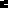 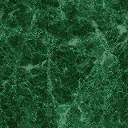 